UAIP/OIR/0146/2019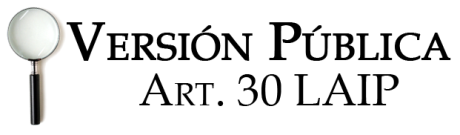 En las instalaciones de la Unidad de Acceso a la Información Pública, de la Dirección General  de Centros Penales, ubicada en la Séptima Avenida Norte, Pasaje Número Tres, Urbanización Santa Adela, casa Numero Uno, San Salvador. A las catorce horas del día veintisiete de mayo dos mil diecinueve. Vista la solicitud de la señora, XXXXXXXXXXXXXXXXXXXXXXX, con Documento Único de Identidad número XXXXXXXXXXXXXXXXXXXXXXXXXXXXXXXXXXXXXXXXX  XXXXXXX, quien requiere:“Solicito constancia de reclusión del señor  XXXXXXXXXXXXXXXXXX, recluido en el Centro Penal Izalco fase 1”“Por lo que con el fin de dar cumplimiento a los Art.  1, 2, 3 Lit. a, b, j. Art. 4 Lit. a, b, c, d, e, f, g. y Artículos  65, 69, 71 de la Ley Acceso a la Información Pública, la suscrita RESUELVE:  Se hace entrega de constancia de reclusión del señor XXXX XXXXXXXXXXXXXX emitida por el Centro Preventivo y de Cumplimiento de penas Izalco.Queda expedito el derecho del solicitante de proceder conforme lo establece el art. 82 LAIP.                                                                        Licda. Marlene Janeth Cardona Andrade                                                                  Oficial de Información.MJCA/kl